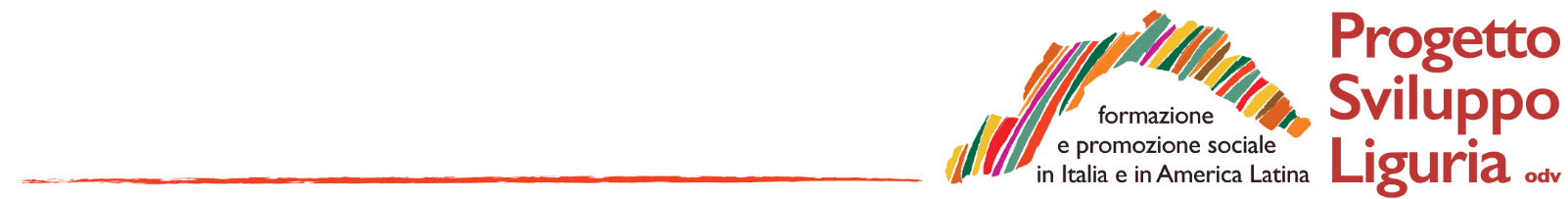 Al presidente di Progetto Sviluppo LiguriaDomanda di ammissione a socio[si prega di compilare al computer o in stampatello]La/Il sottoscritta/odichiara:di aver preso lettura dello Statuto dell’associazione e di accettarlo senza riserve;di volersi impegnare per il conseguimento delle finalità statutarie dell’associazione;di voler assolvere al pagamento delle quote associative annuali finché resterà iscritto.chiede:di essere ammess… come soci… dell’organizzazione di volontariato Progetto Sviluppo Liguria con sede a Genova, piazza Acquaverde, 5.A tal fine versa la quota associativa per l’anno in corso, pari a 10 €.Progetto Sviluppo Liguria non raccoglie dati sensibili, tratta i dati personali con mezzi elettronici ad accesso riservato al personale addetto, predispone misure di sicurezza informatica necessarie per ridurre al minimo il rischio di violazione della privacy delle/dei sue/suoi utenti da parte di terzi, tratta i dati secondo principi di correttezza, liceità, trasparenza e tutela della riservatezza e dei diritti degli interessati L’iscrizione all’Associazione implica il consenso all’utilizzo e al trattamento dell’indirizzo e-mail, e di eventuali altri dati personali, per permettere di comunicare iniziative dell’associazione. Ai sensi dell'art. 7 del D.Lgs. 196/03, Progetto Sviluppo Liguria garantisce la possibilità di esercitare in qualsiasi momento i diritti di accesso, aggiornamento e cancellazione dei dati personali.Letta l’informativa per il trattamento dei dati personali e sensibili, ai sensi dell’art. 13 del d. lgs. 196/2003, il/la sottoscritto/a presta il consenso al trattamento dei propri dati personali conferiti e alla loro comunicazione a terzi nei limiti e con le modalità di cui alla suddetta informativa e nel rispetto delle disposizioni del D.L 169/03 e delle autorizzazioni del Garante sopra citate.Genova, …………………Firma ……………………………………………………………………nome nome cognome cognome cognome cognome nata/o il a a a prov. prov. residente in Via residente in Via residente in Via residente in Via residente in Via n. capcittà / localitàcittà / localitàcittà / localitàcittà / localitàprov.tel. cellulare e-mail e-mail e-mail e-mail attività attività attività cod. fiscale cod. fiscale cod. fiscale note note note note note note 